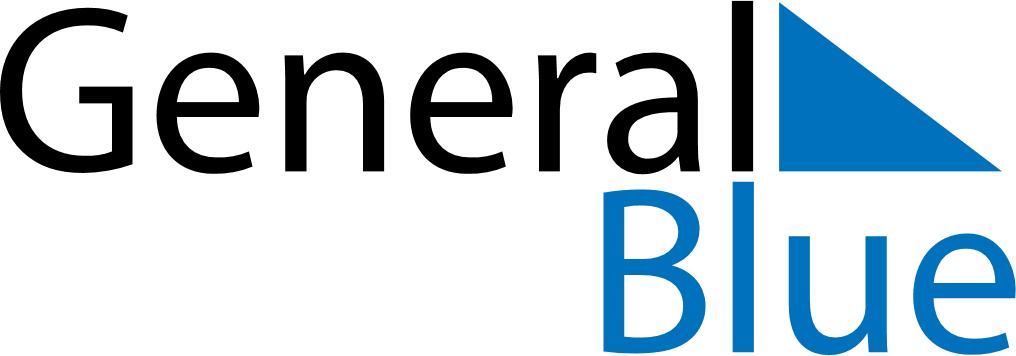 May 2024May 2024May 2024May 2024May 2024May 2024Kallered, Vaestra Goetaland, SwedenKallered, Vaestra Goetaland, SwedenKallered, Vaestra Goetaland, SwedenKallered, Vaestra Goetaland, SwedenKallered, Vaestra Goetaland, SwedenKallered, Vaestra Goetaland, SwedenSunday Monday Tuesday Wednesday Thursday Friday Saturday 1 2 3 4 Sunrise: 5:20 AM Sunset: 8:57 PM Daylight: 15 hours and 36 minutes. Sunrise: 5:18 AM Sunset: 8:59 PM Daylight: 15 hours and 41 minutes. Sunrise: 5:15 AM Sunset: 9:01 PM Daylight: 15 hours and 45 minutes. Sunrise: 5:13 AM Sunset: 9:03 PM Daylight: 15 hours and 50 minutes. 5 6 7 8 9 10 11 Sunrise: 5:11 AM Sunset: 9:05 PM Daylight: 15 hours and 54 minutes. Sunrise: 5:08 AM Sunset: 9:08 PM Daylight: 15 hours and 59 minutes. Sunrise: 5:06 AM Sunset: 9:10 PM Daylight: 16 hours and 3 minutes. Sunrise: 5:04 AM Sunset: 9:12 PM Daylight: 16 hours and 8 minutes. Sunrise: 5:01 AM Sunset: 9:14 PM Daylight: 16 hours and 12 minutes. Sunrise: 4:59 AM Sunset: 9:16 PM Daylight: 16 hours and 16 minutes. Sunrise: 4:57 AM Sunset: 9:18 PM Daylight: 16 hours and 21 minutes. 12 13 14 15 16 17 18 Sunrise: 4:55 AM Sunset: 9:20 PM Daylight: 16 hours and 25 minutes. Sunrise: 4:53 AM Sunset: 9:22 PM Daylight: 16 hours and 29 minutes. Sunrise: 4:51 AM Sunset: 9:24 PM Daylight: 16 hours and 33 minutes. Sunrise: 4:49 AM Sunset: 9:27 PM Daylight: 16 hours and 37 minutes. Sunrise: 4:47 AM Sunset: 9:29 PM Daylight: 16 hours and 41 minutes. Sunrise: 4:45 AM Sunset: 9:31 PM Daylight: 16 hours and 45 minutes. Sunrise: 4:43 AM Sunset: 9:33 PM Daylight: 16 hours and 49 minutes. 19 20 21 22 23 24 25 Sunrise: 4:41 AM Sunset: 9:34 PM Daylight: 16 hours and 53 minutes. Sunrise: 4:39 AM Sunset: 9:36 PM Daylight: 16 hours and 57 minutes. Sunrise: 4:37 AM Sunset: 9:38 PM Daylight: 17 hours and 0 minutes. Sunrise: 4:36 AM Sunset: 9:40 PM Daylight: 17 hours and 4 minutes. Sunrise: 4:34 AM Sunset: 9:42 PM Daylight: 17 hours and 8 minutes. Sunrise: 4:32 AM Sunset: 9:44 PM Daylight: 17 hours and 11 minutes. Sunrise: 4:31 AM Sunset: 9:46 PM Daylight: 17 hours and 14 minutes. 26 27 28 29 30 31 Sunrise: 4:29 AM Sunset: 9:47 PM Daylight: 17 hours and 18 minutes. Sunrise: 4:28 AM Sunset: 9:49 PM Daylight: 17 hours and 21 minutes. Sunrise: 4:26 AM Sunset: 9:51 PM Daylight: 17 hours and 24 minutes. Sunrise: 4:25 AM Sunset: 9:52 PM Daylight: 17 hours and 27 minutes. Sunrise: 4:24 AM Sunset: 9:54 PM Daylight: 17 hours and 30 minutes. Sunrise: 4:22 AM Sunset: 9:56 PM Daylight: 17 hours and 33 minutes. 